                               АДМИНИСТРАЦИЯ АМВРОСИЕВСКОГО РАЙОНА                    Приложение 3  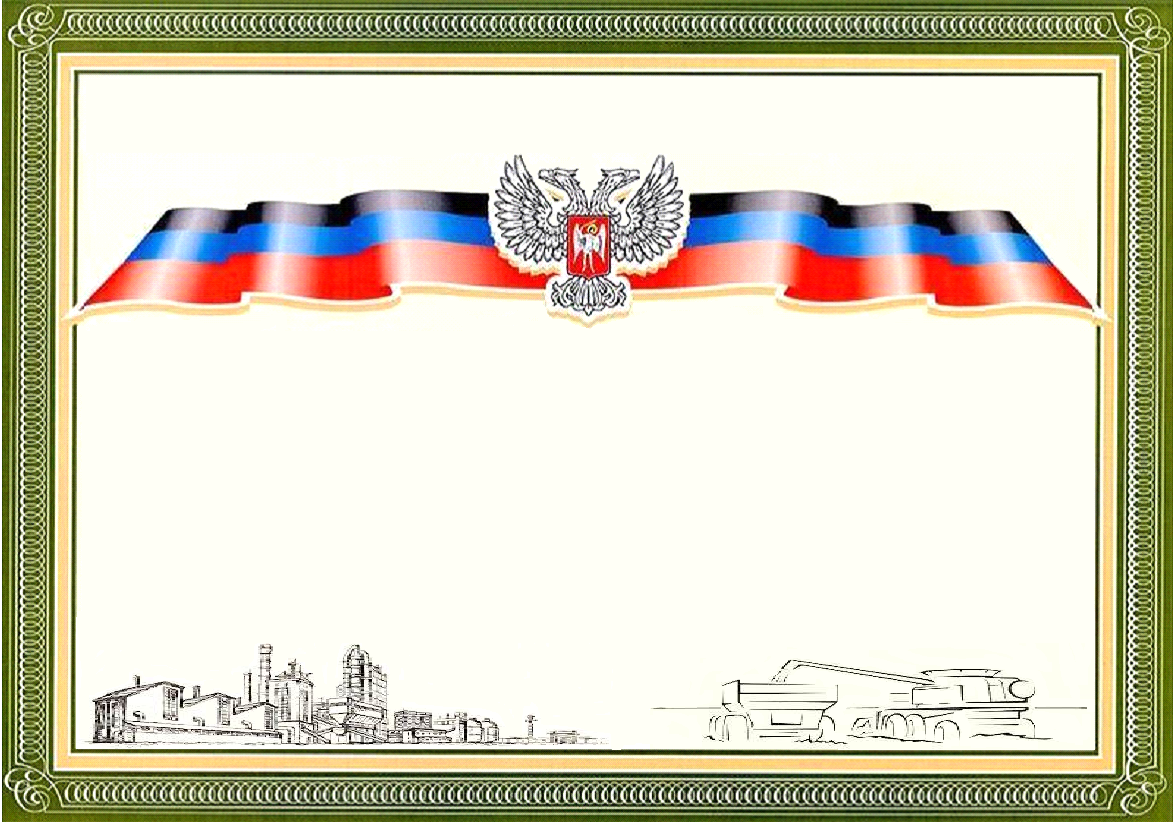                                         ДОНЕЦКАЯ НАРОДНАЯ РЕСПУБЛИКА        к Положению о награждении                                                                                                                                                                              Почетной грамотой, объявлении                                                                                                                                                                              Благодарности главы                                                                                                                                                                               администрации  Амвросиевского                                                                                                                                                                              района                                                                                                                                             ПОЧЕТНАЯ ГРАМОТА— НАГРАЖДАЕТСЯ —      Глава администрации района                                                                   Н. Н. Тарасенко2017 год